CARTE Automne - Hiver 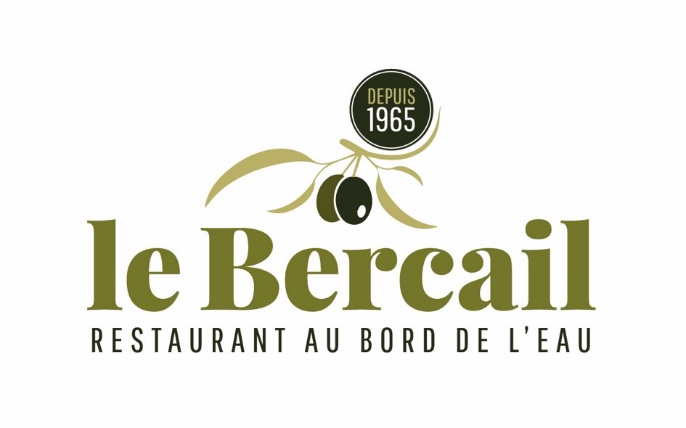 EntréeFoie gras mi-cuit en gelée de figue et chutney d’oignon et figue  16 €Saladine de poulpe au sésame noir et huile de sésame et zeste de citron 13 €Velouté des sous-bois, chips de parmesan et espuma de lard 15 €Friture de Joël et sa rouille maison 9,5 €Planche du bercail à partager : 18 €rouille, crouton, tapenade noire, poisson fumé, charcuterie, fromagesPlatsViandesDaube de bœuf à la provençale et petits légumes de saison 20 €Cuisse de canard confite, jus corsé, champignons des bois et châtaignes 23 €Filet de Bœuf racé ( race selon arrivage ) petits légumes du moment et jus corsé 30 €PoissonsSoupe de poissons de roche maison accompagnée de sa rouille et croutons a l’ail 17 €Saumon de fontaine BIO juste cuit, légumes rôtis, beurre citronné 22 €Nage de coquillages, poissons et Saint-Jacques, petits légumes et jus safrané 29 €DessertsDouceur de citron et poivre de Sichuan en pavlova 9 €Entremet brownies, cacahuète salée, crème dulcey et caramel beurre salé 9 €Tiramisu Gourmand à Notre façon  Marsala et Café   9 €Café Gourmand ( Thé / Infusion / Double café / Café au lait : +1 € )  9 €Menu Bercail     37 €Saladine de poulpe au sésame noir et huile de sésame et zeste de citron OuFriture de Joël et sa rouille maison OuPetite Planche du bercail ////////Daube de bœuf à la provençale et petits légumes de saisonOuSoupe de poissons de roche maison accompagnée de sa rouille et croutons a l’ail OuSaumon de fontaine BIO juste cuit, légumes rôtis, beurre citronné //////////Dessert au choix